WWestern Australian Jobs Act 2017Portfolio:Minister Assisting the Minister for State and Industry Development, Jobs and TradeAgency:Department of Jobs, Tourism, Science and InnovationWestern Australian Jobs Act 20172017/01813 Dec 2017Pt. 1 other than s. 3 & 4: 13 Dec 2017 (see s. 2(a));Act other than heading to Pt. 1 & s. 1 & 2: 1 Oct 2018 (see s. 2(b) and Gazette 25 Sep 2018 p. 3555)Procurement Act 2020 Pt. 10 Div. 72020/02419 Jun 20201 Jun 2021 (see s. 2(b) and SL 2020/244 cl. 2(c))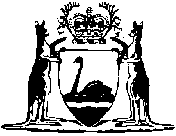 